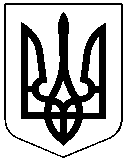 ЧЕРКАСЬКА РАЙОННА РАДАРОЗПОРЯДЖЕННЯ29.09.2020											№42Про нагородження ПочесноюГрамотою Черкаської районноїради і Черкаської районноїдержавної адміністраціїВідповідно до статті 56 Закону України «Про місцеве самоврядування в Україні», рішення районної ради від 18.02.2004 № 14-8 «Про Почесну Грамоту Черкаської районної ради і Черкаської районної державної адміністрації», враховуючи клопотання Черкаського об’єднаного міського військового комісаріату від 08.10.2020 №4/2365нагородити: Почесною Грамотою Черкаської районної ради і Черкаської районної державної адміністрації за вагомий внесок у зміцнення обороноздатності держави, зразкове виконання службових обов’язків, високий професіоналізм та з нагоди Дня захисника УкраїниПідполковника Сергія ЩЕПАКА, заступника військового комісара з територіальної оборони Черкаського об’єднаного міського військового комісаріату.Капітана Євгенія БЕРЕГОВЕНКА, старшого офіцера мобілізаційного відділення Черкаського об’єднаного міського військового комісаріату.Лейтенанта Дмитра ЧЕРНИША, старшого офіцера відділення офіцерів запасу і кадрів Черкаського об’єднаного міського військового комісаріату.Старшого прапорщика Володимира БОГДАНА, старшого інспектора відділення комплектування Черкаського об’єднаного міського військового комісаріату.Сержанта Максима САВЧЕНКА, оператора військового обліку та бронювання сержантів і солдат запасу Черкаського об’єднаного міського військового комісаріату.Капітана Сергія ПРОШАКА, старшого офіцера відділення комплектування Черкаського об’єднаного міського військового комісаріату.Старшого солдата Андрія ПОХИЛЮКА, відповідального виконавця мобілізаційного відділення Черкаського об’єднаного міського військового комісаріату.Майора Андрія ЧЕКАЛЕНКА, начальника відділення військового обліку та бронювання сержантів і солдат запасу Черкаського об’єднаного міського військового комісаріату.Заступник голови								С.СТЕПАНЮК